WEST VIRGINIA:	At a regular session of the County Commission, held for the County of Mercer, at the Courthouse thereof, on Tuesday, May 11, 2021,            Present:			Gene Buckner,		 	PresidentPresent:			Greg Puckett,			CommissionerPresent:			Bill Archer,			CommissionerRE:	OATH – MERCER COUNTY PROSECUTOR’S OFFICEThis day on motion of Greg Puckett, Commissioner, seconded by Bill Archer, Commissioner, the Commission voted unanimously to approve the Employment and Oath of Office for Miranda Thompson to serve as full-time Victim Advocate for the Mercer County Prosecutor’s Office. RE:	OATH – MERCER COUNTY PROSECUTOR’S OFFICEThis day on motion of Greg Puckett, Commissioner, seconded by Bill Archer, Commissioner, the Commission voted unanimously to approve the Employment and Oath of Office for Jordyn Bailey to serve as full-time Victim Advocate for the Mercer County Prosecutor’s Office. RE:	RESOLUTION FOR NATIONAL PREVENTION WEEKThis day on motion of Greg Puckett, Commissioner, seconded by Bill Archer, Commissioner, the Commission voted unanimously to approve the Resolution for National Prevention Week.                                                             Resolution for                                                   National Prevention WeekWhereas, in Community Development and Substance Use Prevention, West Virginia has a vast, intricate network of prevention professionals providing direct services throughout the 55 counties. For every 1$ invested in substance use prevention services, and average of 18$ is saved in substance use treatment, recovery, and associated healthcare costs.Whereas, in Youth Tobacco Use, 32.6% of cancer deaths in West Virginia are related to smoking. The 18.8% of high school students in West Virginia illegally smoke, compared to national average of 10.8%. Whereas, in Underage Drinking and Alcohol Misuse, 29.0% ages 12-20, report illegal past-month alcohol use, and 21.4% of the same age range report past-month binge drinking. 3.1% of West Virginians report alcohol dependence. There are 5,470 retail establishments licensed to sale alcohol in West Virginia. Whereas, in Prescription and Opioid Drug Misuse, 5.7% of citizens in Southern West Virginia report nonmedical use of pain relivers. There are 33.5% drug overdose deaths per 100,000 West Virginia, which is the highest rate in the country. Whereas, in Illicit Drug Use and Youth Marijuana Use, 2.7% of West Virginians report illicit drug use in the past month. 10.5% report using marijuana illegally during the past year. Whereas, in Suicide, 4.6% of West Virginians have had serious thoughts about suicide in the past year. The mortality rate per 100,000 of suicide in West Virginia is 17.4. Suicide is the 11th leading cause of death in West Virginia. Whereas, in Mental Health and Wellness, 2.1% of West Virginians report a mental health illness in the past year. 7.9% of West Virginians report having had at least one major depressive episode in the past year. The Substance Abuse and Mental Health Service Administration (SAMHSA) has created National Prevention Week to encourage the community to become educated around the seven topics stated above and promote the importance of community development and substance use prevention. Now, Therefore Be It Resolved that the Mercer County Commission, in partnership with the Mercer County Coalition for Healthy Communities do hereby proclaim May 9th - 15th 2021, National Prevention Week. We call upon all community sectors and citizens to support efforts that will increase awareness and support for individuals and families effected by substance use and mental health illness in our community. Dated this 11th day of May, 2021. Mercer County Commission:			/s/ Gene Buckner_______________________							Gene Buckner, President 							/s/ Greg Puckett________________________							Greg Puckett, Commissioner 							/s/ Bill Archer   ________________________							Bill Archer, Commissioner RE:	PROCLAMATION – UNITED FOR INFRASTRUCTURE 2021This day on motion of Greg Puckett, Commissioner, seconded by Bill Archer, Commissioner, the Commission voted unanimously to approve the United for Infrastructure 2021 Proclamation.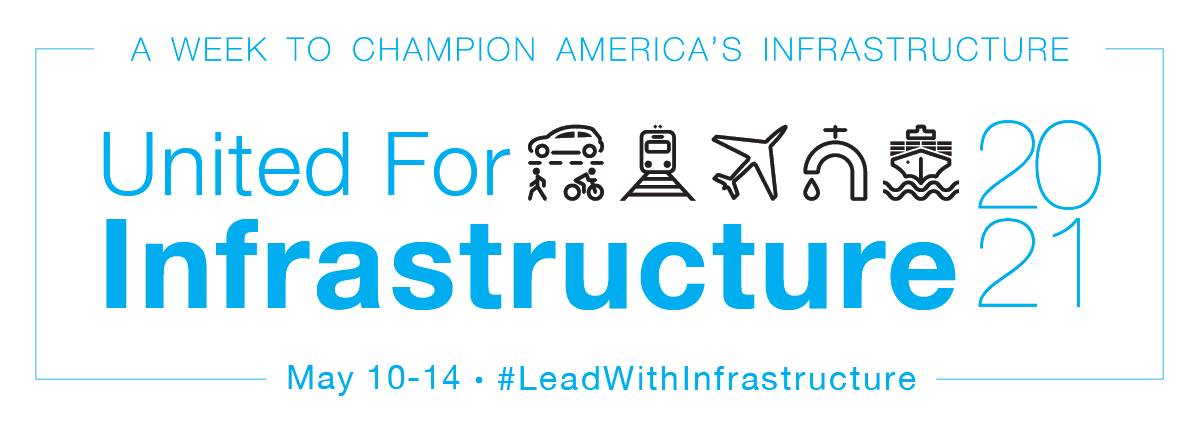 United for Infrastructure 2021 Proclamation WHEREAS, the week of May 10 through May 14, 2021 is observed as in Mercer County, WV and nationally United for Infrastructure; andWHEREAS, Mercer County relies on critical infrastructure, including our roads and bridges, our railroads and transit systems, our airport, our pipes and water system, our reliable power supply, our access to broadband, and our connectivity to the regional, national, and global economy; andWHEREAS, this infrastructure enhances our local and regional economy, our quality of life, our safety, and the strength of our communities; andWHEREAS, decades of underfunding and deferred maintenance have pushed infrastructure to the brink of a national crisis; andWHEREAS, the United States of America risks losing its competitive advantage to foreign economies by failing to adequately invest in its infrastructure;WHEREAS, Americans are wasting time and money because of our poor infrastructure; andWHEREAS, every dollar invested in infrastructure generates nearly $3.70 in economic output; andWHEREAS to grow our economy, keep Americans safe, and strengthen our communities, we need all levels of government and the private sector to work together to rebuild and repair our nation’s infrastructure; andWHEREAS, United for Infrastructure 2021 has been established to highlight infrastructure investment needs, and to recognize and encourage leadership at the federal, state, and local levels; andWHEREAS, United for Infrastructure challenges policy-makers and the public to address the challenges facing U.S. infrastructure, to move beyond short-term fixes and deferred maintenance, and to envision the innovative solutions, technologies, policies and investments that will improve America’s infrastructure future; NOW, THEREFORE, BE IT RESOLVED, that the Mercer County Commission officially recognizes the week of May 10, 2021 as United for Infrastructure and urges the citizens of Mercer County join in this special observance with appropriate events and commemorations;RESOLVED, FURTHER, that despite fiscal challenges, it is important for Mercer County to dedicate sufficient resources to transportation and infrastructure investments in our community; and RESOLVED, FURTHER, that a copy of this Resolution of Mercer County be delivered to the state and federal elected officials representing our community and its residents.Signed and Dated this 11th day of May, 2021.Mercer County Commission:				/s/ Gene Buckner_______________________							Gene Buckner, President 							/s/ Greg Puckett________________________								Greg Puckett, Commissioner 							/s/ Bill Archer   ________________________							Bill Archer, Commissioner RE:	ENGINEERING FIRM FOR COURTHOUSE RESTORATION PROJECTThis day on motion of Gene Buckner, Commissioner, seconded by Greg Puckett, Commissioner, the Commission voted unanimously to approve the proposal from Thompson & Litton to provide engineering and architectural services in support of the Courthouse Window Restoration Project. Total cost of this project is $12,600. RE:	CUMBERLAND INDUSTRIAL PARK BROADBAND EXPANSION PROJECTThis day on motion of Gene Buckner, Commissioner, seconded by Bill Archer, Commissioner, the Commission voted unanimously to authorize Thompson & Litton to proceed with bidding and advertising, construction and administration for the Cumberland Industrial Park Broadband Expansion Project.	RE:	LINE-ITEM TRANSFER – WVU EXTENSION SERVICEThis day on motion of Bill Archer, Commissioner, seconded by Greg Puckett, Commissioner, the Commission voted unanimously to approve a request from the WVU Extension Service for a budget line-item transfer.	RE:	GRANT CONTRACT – NATIONAL COAL HERITAGE AREA AUTHORITYThis day on motion of Gene Buckner, Commissioner, seconded by Greg Puckett, Commissioner, the Commission voted unanimously to approve the National Coal Heritage Area Authority grant contract in the amount of $3,735 to install interpretive signage along the Bluestone Valley Trail. Bill Archer recused from vote; he is a board member of the National Coal Heritage Highway Authority Board.	RE:	GRANT AGREEMENT – WV DEPT OF AGRICULTURE – SPAY/NEUTERThis day on motion of Bill Archer, Commissioner, seconded by Greg Puckett, Commissioner, the Commission voted unanimously to approve a Grant Agreement between the WV Department of Agriculture and Mercer County Animal Shelter in the amount of $12,500. RE:     ESTATE – SCARLETT BARKER – DECEASEDBEFORE THE COUNTY COMMISSION OF MERCER COUNTY, WEST VIRGINIAIN RE:  SCARLETT BARKER, DECEASED.O-R-D-E-ROn the 11th day of May, 2021, before the Mercer County Commission, came the matter of the Estate of Scarlett Barker, deceased, upon request of William H. Sanders, III, Attorney, requesting that Charles R. Barker be appointed Executor of said estate, and that the Executrix, Alisa L. Marrow, be removed. 	After discussion and review of this matter by the Commission, upon proper motion and second, and it appearing proper to do so, the Commission ORDERS that Charles R. Barker, shall qualify as Executor over the Estate of Scarlett M. Barker, deceased. No bond being required per will.	All of which was accordingly ADJUDGED and ORDERED.  The Clerk of this Commission is DIRECTED to take whatever actions he deems necessary to effectuate this Order. Dated this the 11th day of May, 2021. 								ENTER:										         		/s/A. Gene Buckner_________________ 								A. GENE BUCKNER, PRESIDENT								MERCER COUNTY COMMISSIONATTEST:/s/Verlin T. Moye_______________                   VERLIN T. MOYE, CLERKMERCER COUNTY COMMISSIONRE:     ESTATE – SANDRA K. MCGLOTHLIN – DECEASEDBEFORE THE COUNTY COMMISSION OF MERCER COUNTY, WEST VIRGINIAIN RE:  SANDRA K. MCGLOTHLIN, DECEASED.O-R-D-E-ROn the 11th day of May, 2021, before the Mercer County Commission, came the matter of the Estate of Sandra K. McGlothlin, deceased, upon motion of James Martin, Executor, requesting that a copy of the Last Will and Testament of Sandra K. McGlothlin, deceased, be accepted for recordation.    	After discussion and review of this matter by the Commission, upon proper motion and second, and it appearing proper to do so, the Commission ORDERS that the copy of the Last Will and Testament of Sandra K. McGlothlin, deceased, be admitted to record. 	All of which was accordingly ADJUDGED and ORDERED.  The Clerk of this Commission is DIRECTED to take whatever actions he deems necessary to effectuate this Order. Dated this the 11th day of May, 2021. 								ENTER:										         		/s/A. Gene Buckner_________________ 								A. GENE BUCKNER, PRESIDENT								MERCER COUNTY COMMISSIONATTEST:/s/Verlin T. Moye_______________                   VERLIN T. MOYE, CLERKMERCER COUNTY COMMISSIONRE:	FUNDING REQUEST – ATHENS VOLUNTEER FIRE DEPARTMENTThis day on motion of Gene Buckner, Commissioner, seconded by Bill Archer, Commissioner, the commission voted unanimously to approve a funding request from the Athens Volunteer Fire Department for a Fire School. Funding in the amount of $1,000 will be taken from the Video Lottery fund. RE:	FUNDING REQUEST – GLENWOOD RECREATION PARKThis day on motion of Greg Puckett, Commissioner, seconded by Bill Archer, Commissioner, the commission voted unanimously to approve a funding request from Kevin Dials, Superintendent to purchase refrigerators for 4-H Camp from Hooton Equipment. Funding in the amount of $5,737 will be taken from the Hotel Motel fund. RE:	FUNDING REQUEST – PROJECT GRADUATIONThis day on motion of Bill Archer, Commissioner, seconded by Greg Puckett, Commissioner, the Commission voted unanimously to approve a funding request from Mercer Christian Academy for 2021 Project Graduation. Funding in the amount of $500 will be taken from the Video Lottery Fund. RE:	FUNDING REQUEST – MERCER COUNTY PSDThis day on motion of Bill Archer, Commissioner, seconded by Greg Puckett, Commissioner, the Commission voted unanimously to approve a funding request from Mercer County PSD for a railroad permit. Funding in the amount of $2,500 will be taken from the Coal Reallocation Fund. RE:	FUNDING REQUEST – FRIENDS OF PINNACLE ROCKThis day on motion of Gene Buckner, Commissioner, seconded by Bill Archer, Commissioner, the Commission voted unanimously to approve a funding request from Friends of Pinnacle Rock, Inc. for a Fishing Rodeo. Funding in the amount of $500 will be taken from the Video Lottery Fund. RE:	FUNDING REQUEST – LITTER CONTROLThis day on motion of Greg Puckett, Commissioner, seconded by Bill Archer, Commissioner, the Commission voted unanimously to approve a funding request from Josh Parks, Litter Control Officer to purchase t-shirts for volunteers of the Bluestone River Trail Clean-Up. Funding in the amount up to $1,500 will be taken from the Hotel Motel Fund. RE:	FUNDING REQUEST – GOLD STAR MONUMENT FLAGSThis day on motion of Greg Puckett, Commissioner, seconded by Gene Buckner, Commissioner, the Commission voted unanimously to approve a funding request to purchase 3 flag poles to display the American, West Virginia, and POW/MIA flags behind the Gold Star Families monument. Funding in the amount of $1,048.29 will be taken from the Video Lottery Fund. RE:	4-H SUMMER FEEDING PROGRAM This day on motion of Bill Archer, Commissioner, seconded by Greg Puckett, Commissioner, the Commission voted unanimously to approve a request for storage space in the garage at Glenwood Park for the 4-H Summer Feeding Program.RE:	FUNDING REQUEST – MUSIC IN THE MOUNTAINS This day on motion of Greg Puckett, Commissioner, seconded by Bill Archer, Commissioner, the Commission voted unanimously to approve a funding request for Music in the Mountains. Funding in the amount of $10,000 will be taken from the Hotel Motel fund.RE:	CHECKING ACCOUNT – MUSIC IN THE MOUNTAINS This day on motion of Greg Puckett, Commissioner, seconded by Bill Archer, Commissioner, the Commission voted unanimously to open a checking account for Music in the Mountains funds.RE:	EXECUTIVE SESSIONThis day on motion of Bill Archer, Commissioner, seconded by Greg Puckett, Commissioner, the Commission voted unanimously to go into executive session. On motion of Bill Archer, Commissioner, seconded by Greg Puckett, Commissioner, the Commission voted unanimously to come out of executive session and go back into regular session. No votes were taken during the executive session. This day came Shirley Dalton, by representative, and moved the Commission to correct the Personal Property Books for 2019, touching the assessment thereon against the said Shirley Dalton on Personal Property, Princeton District, County of Mercer, State of West Virginia.  Prosecuting Attorney waiving notice thereto.	After hearing all the evidence in the case and it appearing to the Commission that taxpayer paid a regular 2019 tax ticket on a 2017 Nissan assessed for $6,015, also came in and paid on a 2019 supplement ticket on same vehicle.  It is therefore ordered that Shirley Dalton be exonerated from the payment of taxes, or if the taxes have been paid, shall be refunded by the Sheriff of Mercer County on such erroneous assessment.Amount of Exoneration $180.78	This day the following accounts were presented against the County of Mercer, and the Commission having examined each and all of them, doth allow payment from the different accounts, check numbers listed below:GENERAL COUNTY			- Check #74511-74588	  Void #74587 COAL SEVERANCE				- Check #4077-4085JUSTICE FINES				- Check #5357MAGISTRATE COURT			- Check #5370EMERGENCY 911				- Check #4278HOME CONFINEMENT			- Check #2505-2508		Void #2507HOTEL MOTEL				- Check #4188-4197COURTHOUSE EQUIPMENT		- Check #800COURTHOUSE ANNEX			- Check #1729-1734VIDEO LOTTERY				- Check #1439-1443MCDRC FEES				- Check #5434-5444	ASSESSOR REAPPRAISAL			- Check #6487-6495COVID 19					- Check #1006-1007DEPUTY SHERIFF RETIREMENT		- Check #292It is ordered that this Commission be and is hereby adjourned until Tuesday, June 8, 2021. 			                     																	_____________________________________PRESIDENT